Załącznik nr 2Projekt						UMOWA zawarta w dniu __.__.2024 r. w Górnie pomiędzy Gminą Górno, z adresem i siedzibą ul. Łysicka 13, 26-008 Górno,NIP: 657-24-00-548, REGON 291010079 reprezentowaną przez:Wójta Gminy Górno - Pana Przemysława Łysak przy kontrasygnacie Skarbnika Gminy - Pani Marzanny Jopzwaną w dalszej treści umowy „Zamawiającym” a………………………..…………………………………………………………………………..NIP:………………………………., REGON:………………………………………….………..zwanym w dalszej treści umowy „Wykonawcą”							      § lPrzedmiotem umowy jest Wykonanie inwentaryzacji wyrobów zawierających azbest wraz    z aktualizacją „Programu usuwania azbestu z terenu gminy Górno”.                § 21. Zakres i obowiązki Wykonawcy:a) Uzyskanie od właściciela nieruchomości i dostarczenie wypełnionych ankiet, zgodnie z załącznikiem nr 3 do zapytania ofertowego (ankieta).b) Wykonanie inwentaryzacji  budynków pokrytych wyrobami zawierającymi azbest na terenie gminy Górno, zgodnie z załącznikiem nr 3 do zapytania ofertowego (ankieta) w wersji papierowej  z podziałem na miejscowości.c) prezentacja na sesji Rady Gminy.2. Przedmiot zamówienia obejmuje wszelkie prace i materiały niezbędne do prawidłowego wykonania zamówienia.3. Integralną część umowy stanowi zapytanie ofertowe.    						     § 3 1. Opracowana dokumentacja powinna być wykonana w wersji papierowej, oraz zapisana na    elektronicznym nośniku danych w edytowalnym pliku oraz przekazana Zamawiającemu               w dwóch egzemplarzach.2. Wykonawca zobowiązuje się wykonać przedmiot zamówienia  w terminie:	2.1.  Dostarczenie dokumentacji w terminie do 31.07.2024r.,2.2. Prezentacja i omówienie dokumentu na komisjach oraz sesji Rady Gminy – podjęcie     uchwały. § 4Wynagrodzenie ryczałtowe Wykonawcy za realizację zamówienia ustala się w wysokości ……. zł netto + …… % VAT, wartość brutto …… zł. (słownie:  ………………………									§ 5Za wykonanie przedmiotu zamówienia rozumie się podpisanie protokołu odbioru, prezentację    i omówienie dokumentu na komisjach oraz sesji Rady Gminy – podjęcie uchwały. 						  § 6Wynagrodzenie za wykonaną przedmiotu zamówienia będzie płatne w terminie do 14 dni, od daty otrzymania  faktury.																		  § 7Strony zgodnie postanawiają, że za termin zapłaty uznają dzień obciążenia rachunku bankowego Zamawiającego.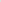 							 § 81.Wykonawca zapłaci Zamawiającemu karę umowną w przypadku:zwłoki w wykonaniu przedmiotu umowy w wysokości 0,1% wynagrodzenia brutto określonego w § 4 niniejszej umowy, za każdy dzień zwłoki, w stosunku do terminów określonych w  § 3 ust. 2rozwiązanie lub odstąpienia od umowy z winy Wykonawcy w wysokości 10% wartości wynagrodzenia umownego określonego w  § 4 niniejszej umowy.2. Zamawiający zapłaci karę umowną Wykonawcy w przypadku odstąpienia od umowy                 z winy Zamawiającego w wysokości 10% wartości wynagrodzenia umownego określonego w  § 4 niniejszej umowy.3. Karę, o której mowa powyżej Wykonawca zapłaci na wskazany przez Zamawiającego     rachunek bankowy przelewem, w terminie 14 dni kalendarzowych od dnia doręczenia mu żądania Zamawiającego zapłaty takiej kary umownej. Wykonawca upoważnia Zamawiającego do potrącenia należnych kar umownych z wynagrodzenia Wykonawcy.4. Łączna wysokość kar umownych nie może przekroczyć 40% wynagrodzenia brutto określonego w  § 4 niniejszej umowy.5. Jeżeli kara umowna nie pokrywa poniesionej szkody Zamawiający może dochodzić odszkodowania przenoszącego wysokość zastrzeżonej kary umownej na zasadach ogólnych.						§ 9						(Prawa autorskie)1. Z chwilą podpisania przez strony protokołu, o którym mowa w § 5  Wykonawca przenosi na Zamawiającego całość autorskich praw majątkowych do wykonanej w ramach umowy dokumentacji. Zamawiający uprawniony jest do:•       zwielokrotniania dokumentacji lub jej części dowolną techniką, w tym także cyfrową,•       wprowadzania dokumentacji do pamięci komputera,•       publicznego prezentowania dokumentacji, w tym do prezentacji multimedialnych,•       umieszczania dokumentacji w sieci Internet i innych sieciach komputerowych,•       wykorzystywania dokumentacji w innych postępowaniach, w szczególności poprzez włączenie tego opracowania lub jego części do specyfikacji istotnych warunków zamówienia oraz udostępnienia jej wszystkim zainteresowanym i związanym z projektowaniem                             i wykonaniem takiej inwestycji,•       wykonania na podstawie dokumentacji, samodzielnie lub zlecając innemu podmiotowi, prac projektowych i wykonawczych,•       uzupełniania szczegółów dokumentacji projektowej oraz wyjaśniania Wykonawcy robót budowlanych wątpliwości powstałych w toku realizacji tych robót,2. Przeniesienie praw autorskich majątkowych do dokumentacji oraz prawa do wykonania praw zależnych do wykonanych dokumentacji  a także własności nośnika, na którym utrwalono przedmiot umowy, nastąpi automatycznie z chwilą podpisania protokołu zdawczo - odbiorczego na Zamawiającego bez konieczności składania przez którąkolwiek ze stron dodatkowych oświadczeń wiedzy i woli w tym zakresie.3. Wykonawca odpowiada wobec Zamawiającego za fakt, że przysługiwać mu będą autorskie prawa majątkowe do dokumentacji uprawniające do rozporządzania tymi prawami na rzecz Zamawiającego w zakresie niniejszej umowy.4. Wykonawca przenosi na Zamawiającego prawo własności wszystkich egzemplarzy dokumentacji.5. Wykonawca oświadcza, że korzystanie z przedmiotu umowy nie spowoduje naruszenia praw osób trzecich w szczególności praw autorskich do cudzego dzieła.6. Za przeniesienie praw autorskich i własności nośników, Wykonawcy nie przysługuje odrębne wynagrodzenie.					             § 10		                        	(Odstąpienie od umowy)                                                                                1. Zamawiającemu przysługuje prawo rozwiązania umowy, jeżeli: a) Wykonawca realizuje przedmiot umowy w sposób niezgodny z jej treścią bądź w inny sposób narusza postanowienia niniejszej umowy, w szczególności uchybia terminowi,               o którym mowa  w § 3 ust. 2 umowy,b)  wszczęto przeciwko Wykonawcy postępowanie egzekucyjne, którego prowadzenie utrudnia bądź uniemożliwia realizację niniejszej umowy.2. W razie wystąpienia istotnej zmiany okoliczności powodujących, że wykonanie umowy nie leży w interesie publicznym, czego nie można było przewidzieć w chwili zawarcia umowy, Zamawiający może odstąpić od umowy w terminie 30 dni od powzięcia wiadomości o tych okolicznościach. W takim przypadku Wykonawca może żądać wynagrodzenia należnego          mu  z tytułu wykonania części umowy.3. Umowne prawo odstąpienia określone niniejszą umową Zamawiający może wykonać               w terminie do 30 dni przed dniem określonym w § 3 ust. 2 lit. a umowy.4. Prawo odstąpienia od umowy wynikające z umowy Zamawiający może wykonać niezależnie od prawa odstąpienia od umowy wynikającego z ustawy. 												§ 11Wszelkie zmiany niniejszej umowy mogą być dokonywane pod rygorem nieważności jedynie   w formie pisemnego aneksu.					           § 12W sprawach nie unormowanych niniejszą umową stosuje się przepisy Kodeksu Cywilnego.					          § 13Spory wynikłe na tle wykonania niniejszej umowy będą rozstrzygane przez sąd właściwy dla siedziby Zamawiającego. Umowa została sporządzona w dwóch jednobrzmiących egzemplarzach, po jednym dla każdej ze stron.	ZAMAWIAJĄCY	WYKONAWCA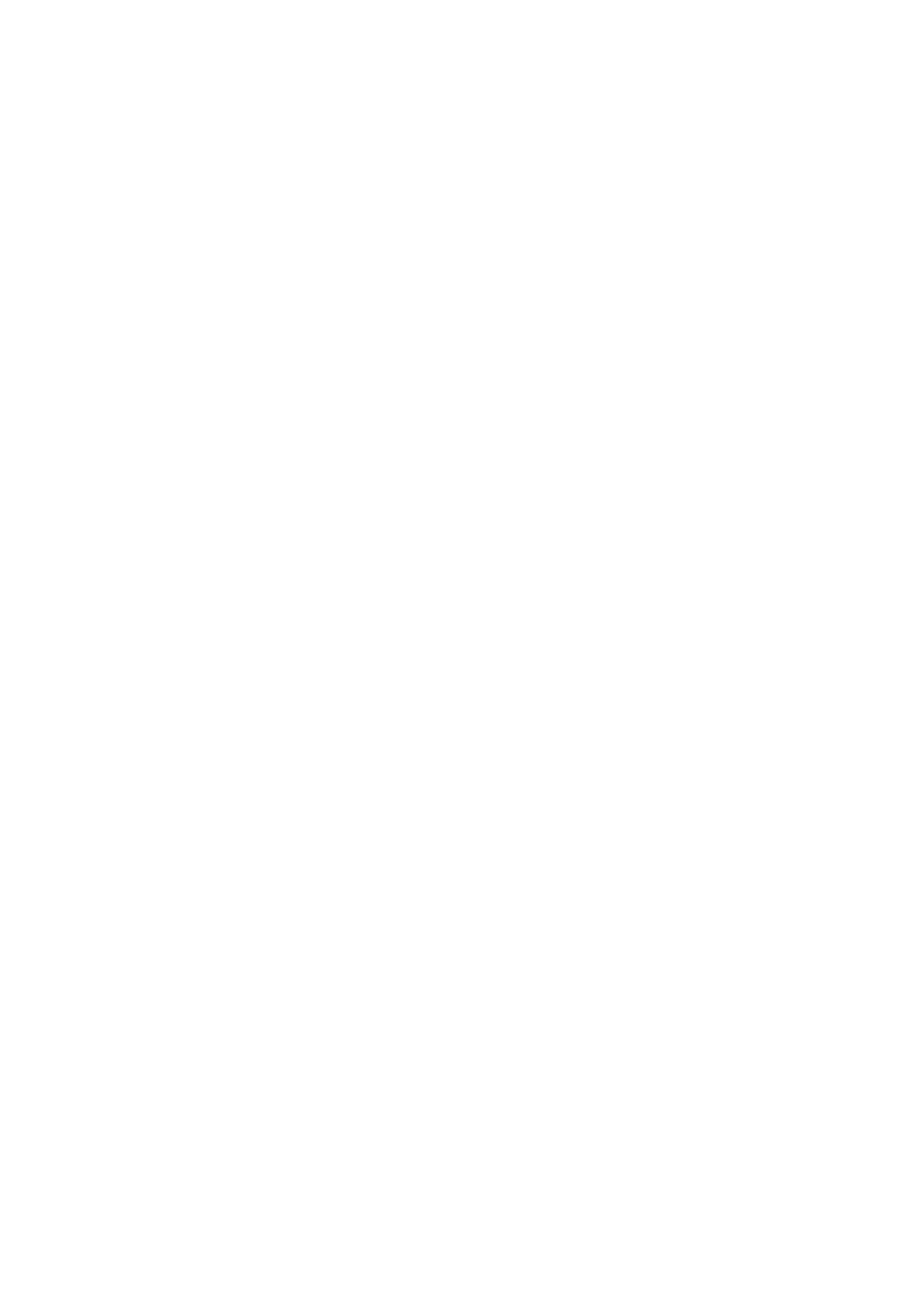 